Правила поведінки здобувачІВ освіти (ґрунтуються на принципах поваги до прав дитини, розроблені відповідно до чинного законодавства України, Меморандуму співпраці між учасниками освітнього процесу)На що ми, здобувачі освіти, маємо звернути увагу:Ми у безпеці:ми не створюємо фізичну та психологічну небезпеку: бійки, штовхання, булінг (цькування);дотримуємося правил безпеки, вимог охорони праці та безпеки життєдіяльності під час занять;безпечно використовуємо навчальне та спортивне обладнання;піклуємось про те, що нас оточує (територія та приміщення ліцею, навчальні кабінети, книги, меблі тощо);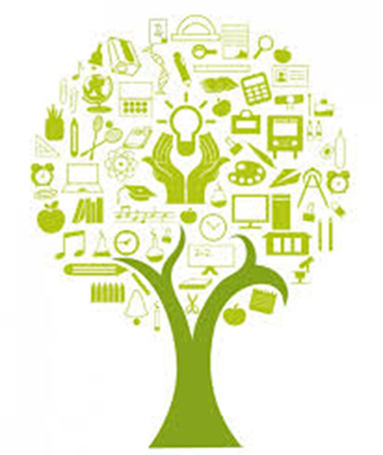 дотримуємося чистоти, турбуємося про довкілля;бережемо та гартуємо своє здоров’я. Ми – ввічливі, толерантні:ми й педагоги звертаємося один до одного шанобливо;ввічливо розмовляємо;поводимось так, щоб чути вчителя, своїх товаришів;висловлюємо свої погляди, не зачіпаючи гідності і почуттів інших людей;виявляємо повагу до старших, піклуємося про молодших.Ми поважаємо цінності свого ліцею, старанні і наполегливі у навчанні:пам’ятаємо, що ми є гідними представниками свого ліцею, своєї країни;плекаємо мову, звичаї та культуру українського народу, шануємо звичаї та культуру інших народів;досягаємо успіхів у духовному зростанні та оволодінні знаннями;дотримуємося академічної доброчесності;вміємо самоорганізовуватися, працювати на уроках та виконувати домашні завдання;відповідально ставимося до навчання;вміємо працювати в команді;використовуємо гаджети на уроці лише для навчання та з дозволу вчителя; Ми пам’ятаємо:дотримуємося режиму роботи та відпочинку;приходимо до навчальних кабінетів за 10-15хв. до початку занять, займаємо своє робоче місце, готуємо все необхідне навчальне приладдя до уроку;не запізнюємося, починаємо та закінчуємо урок із дзвоником;не покидаємо територію ліцею до закінчення уроків (лише у супроводі батьків або за їх заявою, поставивши до відома класного керівника;пам’ятаємо: ліцей – територія, на якій не місце будь-яким видам зброї, в тому числі ножам, вибуховим, вогненебезпечним речовинам, алкогольним напоям, цигаркам, наркотикам, токсичним речовинам.